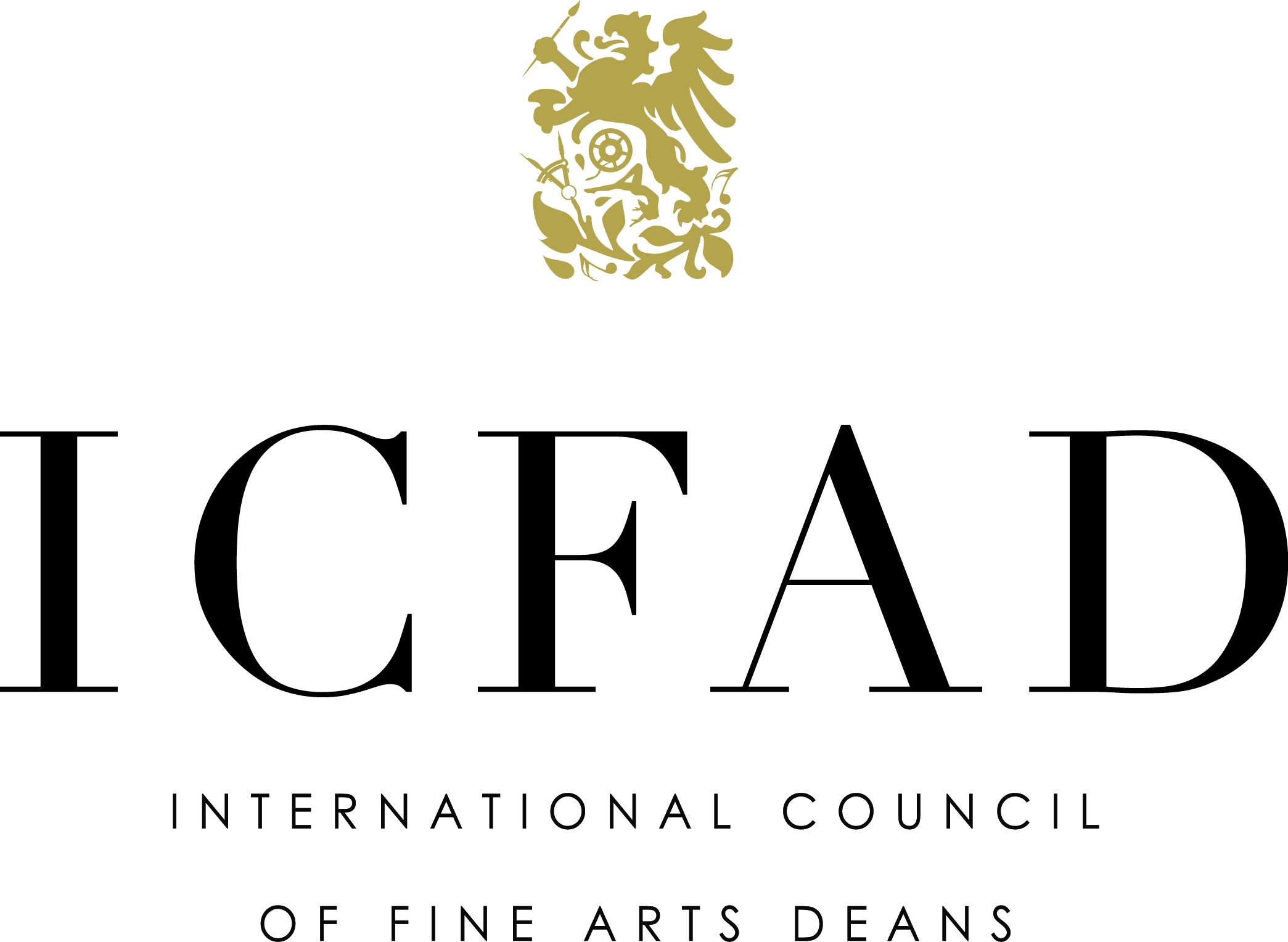 INSTITUTIONAL CHANGE FORM
(please print clearly)Former Institution: 	New Institution: 	Effective date:		Name:	Title:	 Unit:	Address	City:	State:	Zip:	 Country:	Phone:	Fax:	Email:	

Other information you feel we should have:	Please remember, your Institution is the ICFAD Member and membership does not transfer with you.  If your new Institution is already a member, your information will automatically be updated to that membership.  If your new Institution is not a member, membership information will be sent to you for consideration.Please return this form to:ICFAD
P.O. Box 331
West Palm Beach, FL  33402
alison@icfad.orgPhone: (561) 514-0810
Fax: (561) 659-1824